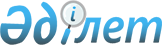 О внесении изменений и дополнений в решение маслихата Тайыншинского района Северо-Казахстанской области от 28 декабря 2021 года № 128 "Об утверждении бюджета Тендыкского сельского округа Тайыншинского района Северо-Казахстанской области на 2022-2024 годы"Решение маслихата Тайыншинского района Северо-Казахстанской области от 25 ноября 2022 года № 253
      Маслихат Тайыншинского района Северо-Казахстанской области РЕШИЛ:
      1. Внести в решение маслихата Тайыншинского района Северо-Казахстанской области "Об утверждении бюджета Тендыкского сельского округа Тайыншинского района Северо-Казахстанской области на 2022-2024 годы" от 28декабря 2021 года № 128 (зарегистрировано в Реестре государственной регистрации нормативных правовых актов под № 162851) следующие изменения и дополнения:
      пункт 1 изложить в новой редакции:
       "1. Утвердить бюджет Тендыкского сельского округа Тайыншинского района Северо-Казахстанской области на 2022-2024 годы согласно приложениям 1, 2 и 3 соответственно, в том числе на 2022 год в следующих объемах:
      1) доходы – 27160,3 тысяч тенге:
      налоговые поступления – 1880 тысяч тенге;
      неналоговые поступления - 0 тысяч тенге;
      поступления от продажи основного капитала - 0 тысяч тенге;
      поступления трансфертов –25280,3 тысяч тенге;
      2) затраты – 27232,9 тысяч тенге;
      3) чистое бюджетное кредитование - 0 тысяч тенге:
      бюджетные кредиты - 0 тысяч тенге;
      погашение бюджетных кредитов - 0 тысяч тенге;
      4) сальдо по операциям с финансовыми активами - 0 тысяч тенге:
      приобретение финансовых активов - 0 тысяч тенге;
      поступления от продажи финансовых активов государства - 0 тысяч тенге;
      5) дефицит (профицит) бюджета – -72,6 тысяч тенге;
      6) финансирование дефицита (использование профицита) бюджета – 72,6 тысяч тенге:
      поступление займов - 0 тысяч тенге;
      погашение займов - 0 тысяч тенге;
      используемые остатки бюджетных средств – 72,6 тысяч тенге.";
      пункт 3 изложить в новой редакции:
      "3. Учесть в бюджете Тендыкского сельского округа на 2022 год поступление целевых текущих трансфертов из республиканского бюджета в бюджет Тендыкского сельского округа в сумме 265 тысяч тенге.";
      пункт 3-1 изложить в новой редакции:
      "3-1. Учесть в бюджете Тендыкского сельского округа на 2022 год поступление целевых текущих из областного бюджета в бюджет Тендыкского сельского округа в сумме 5191,3 тысяч тенге.";
      дополнить пунктом 3-2 следующего содержания:
      "3-2. Учесть в бюджете Тендыкского сельского округа на 2022 год поступление текущих целевых трансфертов из Национального фонда Республики Казахстан в бюджет Тендыкского сельского округа в сумме 313 тысяч тенге.";
      пункт 4 изложить в новой редакции:
       "4. Учесть в бюджете Тендыкского сельского округа на 2022 год поступление целевых текущих трансфертов из районного бюджета в бюджет Тендыкского сельского округа в сумме 8530 тысяч тенге.";
      приложение к указанному решению изложить в новой редакции согласно приложению 1 к настоящему решению.
      2. Настоящее решение вводится в действие с 1 января 2022 года. Бюджет Тендыкского сельского округа Тайыншинского района Северо-Казахстанской области на 2022 год
					© 2012. РГП на ПХВ «Институт законодательства и правовой информации Республики Казахстан» Министерства юстиции Республики Казахстан
				
      Секретарь маслихатаТайыншинского районаСеверо-Казахстанской области 

С. Бекшенов
Приложениек решению маслихатаТайыншинского районаСеверо-Казахстанской областиот 25 ноября 2022 года № 253Приложение 1к решению маслихатаТайыншинского районаСеверо-Казахстанской областиот 28 декабря 2021 года № 128
Категория
Категория
Категория
Наименование
Сумма, тысяч тенге
Класс
Класс
Наименование
Сумма, тысяч тенге
Подкласс
Наименование
Сумма, тысяч тенге
1) Доходы
27160,3
1
Налоговые поступления
1880
01
Подоходный налог
487
2
Индивидуальный подоходный налог с доходов, не облагаемых у источника выплаты
487
04
Hалоги на собственность
1333
1
Hалоги на имущество
11
3
Земельный налог
51
4
Hалог на транспортные средства
1271
05
Внутренние налоги на товары, работы и услуги
60
3
Поступления за использование природных и других ресурсов
60
4
Поступления трансфертов 
25280,3
02
Трансферты из вышестоящих органов государственного управления
25280,3
3
Трансферты из районного (города областного значения) бюджета
25280,3
Функциональная группа
Функциональная группа
Функциональная группа
Наименование
Сумма, тысяч тенге
Администратор бюджетных программ
Администратор бюджетных программ
Наименование
Сумма, тысяч тенге
Программа
Наименование
Сумма, тысяч тенге
2) Затраты
27232,9
01
Государственные услуги общего характера
19820,3
124
Аппарат акима города районного значения, села, поселка, сельского округа
19820,3
001
Услуги по обеспечению деятельности акима города районного значения, села, поселка, сельского округа
19820,3
07
Жилищно-коммунальное хозяйство
7212,7
124
Аппарат акима города районного значения, села, поселка, сельского округа
7212,7
008
Освещение улиц в населенных пунктах
5890,1
011
Благоустройство и озеленение населенных пунктов
476,6
014
Организация водоснабжения населенных пунктов
846
 12
Транспорт и коммуникации
198,8
124
Аппарат акима города районного значения, села, поселка, сельского округа
198,8
013
Обеспечение функционирования автомобильных дорог в городах районного значения, селах, поселках сельских округах
198,8
15
Трансферты
1,1
124
Аппарат акима города районного значения, села, поселка, сельского округа
1,1
048
Возврат неиспользованных (недоиспользованных) целевых трансфертов
1,1
3) Чистое бюджетное кредитование
0
Бюджетные кредиты
0
Категория
Категория
Категория
Наименование
Сумма, тысяч тенге
Класс
Класс
Наименование
Сумма, тысяч тенге
Подкласс
Наименование
Сумма, тысяч тенге
5
Погашение бюджетных кредитов
0
Функциональная группа
Функциональная группа
Функциональная группа
Наименование
Сумма, тысяч тенге
Администратор бюджетных программ
Администратор бюджетных программ
Наименование
Сумма, тысяч тенге
Программа
Наименование
Сумма, тысяч тенге
4) Сальдо по операциям с финансовыми активами
0
Категория
Категория
Категория
Наименование
Сумма, тысяч тенге
Класс
Класс
Наименование
Сумма, тысяч тенге
Подкласс
Наименование
Сумма, тысяч тенге
6
Поступления от продажи финансовых активов государства
0
5) Дефицит (профицит) бюджета
-72,6
6) Финансирование дефицита (использование профицита) бюджета
72,6
7
Поступления займов
0
Функциональная группа
Функциональная группа
Функциональная группа
Наименование
Сумма, тысяч тенге
Администратор бюджетных программ
Администратор бюджетных программ
Наименование
Сумма, тысяч тенге
Программа
Наименование
Сумма, тысяч тенге
14
Обслуживание долга
0
16
Погашение займов
0
Категория
Категория
Категория
Наименование
Сумма, тысяч тенге
Класс
Класс
Наименование
Сумма, тысяч тенге
Подкласс
Наименование
Сумма, тысяч тенге
8
Используемые остатки бюджетных средств
72,6
01
Остатки бюджетных средств
72,6
1
Свободные остатки бюджетных средств
72,6